 Journalism Association of Community Colleges Liability and Release Form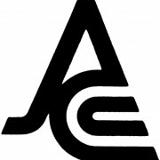 Please download, have all delegates sign, scan document and email to:bpjacc@gmail.com The Participant freely executes this Release under the following terms:Liability: The Participant, his or her heirs, personal representatives or assigns, do hereby release, waive, discharge, and covenant not to sue Journalism Association of Community Colleges, its officers, employees, and agents from liability from any and all claims including the negligence of Journalism Association of Community Colleges, its officers, employees and agents, resulting in personal injury, accidents or illnesses (including death), and property loss arising from, but not limited to, participation in the JACC event.Photographic and Media Release: The Participant does hereby grant and convey to the JACC all rights, title, and interest in any and all photographic images, video or audio recordings, artwork, letters, or anecdotes gathered by the JACC that are OF the Participant. The JACC will have the right to edit and use these materials for purposes of program promotion, advertising, or public relations.Contestants: By entering ANY JACC contest, The Participant gives  permission that the works created can be used by JACC and its affiliates for publicity of the organizations. Students retain their copyright to the work created at this event.I am 18 years or older.  I have read this document, and I am signing it freely.  I understand the legal consequences of signing this document, including (a) releasing the JACC from liability and Media release.I understand that this document is written to be as broad and inclusive as legally permitted by the State of California, I agree that if any portion is held invalid or unenforceable, I will continue to keep bound by the remaining terms.SCHOOL NAME _______________________________________________ADVISER NAME & CELL PHONE NUMBER _________________________TRP3/14NAMESIGNATUREDATE